Publicado en Nueva York, Estados Unidos el 13/09/2018 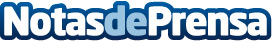 Noken, la nueva startup de viajes que ayuda a los millennials a descubrir el mundoNoken es una startup fundada por un español y con sede en Nueva York que crea paquetes de viajes autoguiados. Su producto está dirigido a un público millennial que tiene la idea de descubrir países por primera vez. Su fundador, Marc Escapa, nació en Barcelona pero reside en Estados Unidos desde hace 3 años. Se formó en Barcelona y tiene un MBA en Harvard. Escapa creó Noken en 2017 y con solamente un año han conseguido un notable crecimiento y distinguirse en el sectorDatos de contacto:Marc Escapa001415823857Nota de prensa publicada en: https://www.notasdeprensa.es/noken-la-nueva-startup-de-viajes-que-ayuda-a Categorias: Internacional Viaje Entretenimiento Turismo Emprendedores E-Commerce Dispositivos móviles http://www.notasdeprensa.es